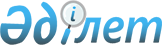 О внесении изменений в Указ Президента Республики Казахстан от 25 января 2005 года N 1513
					
			Утративший силу
			
			
		
					Указ Президента Республики Казахстан от 24 декабря 2007 года N 499. Утратил силу Указом Президента Республики Казахстан от 18 июня 2009 года № 829

       Сноска. Утратил силу Указом Президента РК от 18.06.2009 № 829 .       Подлежит опубликованию в Собрании  

актов Президента и Правительства  

Республики Казахстан             В целях усиления вклада космических технологий и техники в решение задач социально-экономического развития и безопасности страны ПОСТАНОВЛЯЮ: 

      1. Внести в Указ Президента Республики Казахстан от 25 января 2005 года N 1513 "О развитии космической деятельности в Республике Казахстан на 2005-2007 годы" (САПП Республики Казахстан, 2005 г., N 1, ст. 1) следующие изменения: 

      в Государственной программе "Развитие космической деятельности в Республике Казахстан на 2005-2007 годы", утвержденной названным Указом: 

      в разделе 1. "Паспорт программы": 

      абзац третий подраздела "Задачи" изложить в следующей редакции: 

      "проведение работ по программе научных исследований и экспериментов Республики Казахстан для их реализации на борту Международной космической станции;"; 

      в подразделе "Необходимые ресурсы и источники финансирования": 

      в абзаце первом цифры "62768,72" заменить цифрами "44364,75"; 

      в абзаце втором цифры "62468,72" заменить цифрами "44064,75"; 

      абзац пятый исключить; 

      в подразделе "Ожидаемые результаты": 

      абзац пятый подпункта 2) исключить; 

      подпункт 3) изложить в следующей редакции: 

      "3) будут проведены работы по программе научных исследований и экспериментов Республики Казахстан для их реализации на борту Международной космической станции;"; 

      абзац двадцать третий раздела 2. "Введение" исключить; 

      абзац пятый раздела 4. "Цель и задачи программы" исключить; 

      в подразделе 5.1. "Основные направления Программы" раздела 5. "Основные направления и механизм реализации Программы": 

      абзац пятый пункта 5.1.2. исключить; 

      абзац первый пункта 5.1.3. изложить в новой редакции: 

      "5.1.3. Проведение работ по программе научных исследований и экспериментов Республики Казахстан для их реализации на борту Международной космической станции предусматривает:"; 

      абзацы второй, четвертый, пятый, шестой изложить в следующей редакции: 

      "изучение термодиффузии в металлических сплавах в твердом и жидком состоянии;"; 

      "исследование молекулярно-биологических механизмов воздействия факторов, имитирующих условия космического полета, на гены высших организмов и создание исходных устойчивых линий сельскохозяйственных культур; 

      разработку химических, биохимических и психофизиологических методов защиты человека в условиях повышенных перегрузок; 

      разработку биологически активных добавок и специализированных продуктов с направленными медико-биологическими свойствами, повышающими адаптационные возможности организма человека;"; 

      абзац десятый подраздела 5.2. "Механизмы реализации Программы" изложить в следующей редакции: 

      "организация проведения фундаментальных и прикладных научных исследований и экспериментов для их реализации на борту Международной космической станции;"; 

      в разделе 6. "Необходимые ресурсы и источники их финансирования": 

      в таблице: 

      в строке порядковый номер 2 цифры "49075,02" заменить цифрами "30670,598"; 

      в строке порядковый номер 3 цифры "600,00" заменить цифрами "600,452"; 

      в строке "Итого" цифры "62468,72" заменить цифрами "44064,75"; 

      в абзаце первом цифры "62768,72" заменить цифрами "44364,75"; 

      в абзаце втором цифры "62468,72" заменить цифрами "44064,75"; 

      абзац шестой исключить; 

      абзац двадцать шестой раздела 7. "Ожидаемые результаты от реализации Программы" исключить. 

      2. Правительству Республики Казахстан привести свои акты в соответствие с настоящим Указом. 

      3. Настоящий Указ вводится в действие со дня подписания.       Президент 

      Республики Казахстан 
					© 2012. РГП на ПХВ «Институт законодательства и правовой информации Республики Казахстан» Министерства юстиции Республики Казахстан
				